 Форма МО РС(Я)  № 17Муниципальное бюджетное общеобразовательное учреждение«Верхневилюйская средняя общеобразовательная  школа №4 имени Д.С. Спиридонова» муниципального района «Верхневилюйский улус (район)»  Республики Саха (Якутия)           ОГРН 1021400590914                                                                            Руководитель:  Кынатов Ю.В.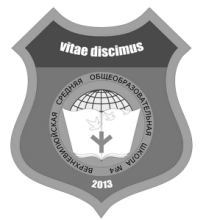            ИНН 1407004522 КПП 140701001                                                       678230, Верхневилюйский улус,           Р/с 40701810798051000103                                                                   с. Андреевский, ул. М. Потаповой, д.9           БИК 049805001                                                                                      Тел/факс: 8 (41133) 4-15-95           Отделение НБ Респ. Саха (Якутия)                                                      E-mail: vervilnosh@mail.ru           г. Якутск                                                                                                  Сайт: vvsosh4.jimdo.comОтчёт сдан  в  МКУ  УО  2 июня 2020 года  Информация по начальному образованию ВЕРХНЕВИЛЮЙСКОГО улуса за 2019 – 2020уч.г.МБОУ- Верхневилюйская средняя общеобразовательная школа №4 им. Д.С. Спиридонова.Директор Кынатов Юрий ВасильевичКол-во учеников начальных классов:УМК и программы и в  начальных  классах   (конкретно в  каких  классах с  указанием ФИО  учителей)«Школа России» (Алексеева А.М. – 1 «а»,  Иванова Н.Н – 1 «б»,Жендринская Н.В.-  2 «а», Ноттосова В.В.-2 «б» класс,  Корякина А.А-3 «а», Архипова Н.Н – 3«б»,  Васильева Л.А. -4 «а», Николаева В.И – 4«б»)                Коррекционное  обучение:Учебно – методическое  обеспечение  (недостающие):               на 2019-20  уч.г.                    нет Информационно-методическое условие  ( что  приобретено в этом уч.году):Заведующая библиотекой:                                                            /Александрова Р.В./             Материально-техническое  условие (оснащение, приобретение  в этом учебном  году):         нетУчебные планы, по которым работают начальные классы       ФГОС (4 вариант)        учеников __198  классов   8         Индивидуальные УП   (домашнее обучение)     учеников-3  (3«б» кл, 4 «а» кл, 4 «б» кл.)   Докторова  Рада        3 «б» класс – уч. . высшей категории  Борисова В.А.Данилова    Алена     4 «б» класс – уч. . высшей категории  Васильева Н.М.Корякин Женя   4 «а»класс –уч. высшей категории  Александрова М.Т.5.   Изучение иностранного языка в начальной школе   по УП:  английский:      классов   6   учеников   _  немецкий:         классов   __0___  учащихся   _0_____   французский:     классов ___0___учеников____0_   Изучение иностранного языка в начальной школе   вне УП  вне УП – кружки, факультативы ____4___ (или  платно за счет родителей)___0_____;   6.  Изучаемые дополнительные предметы ( классов, учащихся):Педагог прошедший курсы  для ведения  нового предмета «Основы светской этики», «Основы  мировых  религий» и т. д  7. Охвачено кружками    198 ученика; спортивными секциями   108  учеников.7.1.Внеурочная  деятельность8.  Показатели успеваемости и качества за 2019-20  учебный год  (без  1-го  класса):8.1.8.2.    Итоги ВПР:В этом году не проводилась. 9. Итоги  обученности  в  1  классе:(По  итогам  контрольных  срезов  классных руководителей в  течении второго полугодия ) по русскому языку:  100 %   успеваемость,            всего  учеников – 43 , выпол-43 79   %   качества,  из  них  на  «4»  и  «5»- 34уч.По якутскому языку:100% успеваемость,    всего учеников -  43,  вып-4393% качества, из них на «4» и «5» -   40учПо математике:100% успеваемость,    всего учеников -  43, вып-4397% качества, из них на «4» и «5» -   42уч.10. Оставлено на повторное обучение:  11. Выбыли из начальной школы ( отсев, т.е.  бросили   обучение )_0____12. Данные об учителях:      Всего учителей начальных классов ( по  основным  предметам):     8         Из  них: образование    высшее:     _8_     Обучаются  заочно в  ВУЗа-х _0_      дистанционно  в  ВУЗах:      0   _13. Аттестация:Наличие  квалификации учителей начальных классов на  конец  2019-2020 уч  года:Высшая категория__7__(100%)1 категория___12  категория __0_Из  них  потвердили  свою  квалификацию  в  2019-2020 учебном  году  На  высшую__1_Первую_______1_____________________Соответствие _______________________13.1. Аттестуемые  учителя  в  2020-2021уч  году:  14.   Какие  работы  печатались  в  СМИ  республиканского  и  федерального  уровня,  издавались  методички  за последние 2 года  (2018-2020гг) :15. Учителя  начальных  классовИмеют звания:Почетный работник РФБорисова Валентина Андреевна     -   2011г.Данилова Тамара Афанасьевна  - 2013г.Васильева Лидия Алексеевна- 2017г  Отличник образования РС(Я):Борисова Валентина Андреевна  -1997г.Александрова Мария Тимофеевна -2004г. Васильева Лидия Алексеевна – 2006г.Иванова Наталья Николаевна    - 2007г.Жендринская Надежда Васильевна – 2012г.Ноттосова Валентина Владимировна – 2012г.Алексеева Альбина Макаровна- 2013г.Корякина Аяна Афанасьевна- 2018гИмеют  грамоты МО и науки  РФ: Александрова Мария Тимофеевна – 2005г.Алексеева Альбина Макаровна -2011г.Васильева Лидия Алексеевна – 2012г.Имеют  грамоты МО РС (Я):Александрова Сардана ЯковлевнаАлександрова Мария ТимофеевнаАлексеева Альбина МакаровнаИванова Наталья НиколаевнаБорисова Валентина АндреевнаНоттосова Валентина ВладимировнаЖендринская Надежда ВасильевнаКорякина Аяна АфанасьевнаАрхипова Надежда АскалоновнаИмеют  другие  знаки  поощрения  и  звания:Грант МО РС(Я):Алексеева Альбина Макаровна – 2009г.Корякина Аяна Афанасьевна – 2011г.Иванова Наталья Николаевна -2013г.Васильева Лидия Алексеевна- 2014гАрхипова Надежда Аскалоновна- 2017г Грант «Лучший  учитель»  Верхневилюйского  района:Васильева Лидия Алексеевна  -  2010Иванова Наталья Николаевна  -  2010Знак «Учитель учителей  РС(Я)»:Борисова Валентина Андреевна  -2005г.Александрова Мария Тимофеевна-2014г Знак ИПК  «Учитель ХХI века»:Алексеева Альбина Макаровна  -2006г.Благодарность Вице Президента РС (Я):Иванова Наталья Николаевна -2015г.16.Качество  и  успеваемость по  каждому  учителю  нач/кл  за  последние  три  года:17. Курсы  за  последние 3 года  (по которым  получено  удостоверение ИРОиПК, АПКРО)2017-2018 учебный год:2018-2019 учебный год:2019-2020 учебный год:В МО начальных классов в 2019-2020 учебном году прошли курсы повышения квалификации:18.  Данные  по  информатизации учителей, работающих в начальном звене:- Количество  учителей,  владеющих  компьютером (на  уровне  пользователя) …..20- Количество учителей, использующих ИКТ на  урока……………………………….20- Количество учителей,  имеющих свои авторские электронные  пособия…………9- количество  учителей, имеющих  компьютер дома:………………………………...20- количество  учителей,   прошедших  дистанционное (краткосрочное)  обучение   ….20  19. Дистанционные  олимпиады  и викторины  этого года,  в  которых  приняли  участие  ваши  ученики:20.  Какие  семинары  (школьные,  кустовые,  улусные), открытые  занятия,  мастер  классы  проведены  вашим  МО  начальных  классов  в  этом  2019-2020учебном  году, какие  запланированы  на 2020-2021 учебном  году на  улусном,  кустовом уровне.Проведение улусных, региональных, республиканских семинаров и других мероприятий на базе МБОУ СОШ№ 4 в 2019-2020 учебном годуОткрытые мероприятия, мастер-классы, открытые уроки учителей Участие в семинарах. 21. Являетесь  ли    Экспериментальной     площадкой:      улусного статуса,  тема: ………нет……………………………………………………………..     республиканского статуса,   тема:…………нет…………………………………………………..     федерального  статуса,  тема…………нет………………………………………………………..22. Количество первоклассников, предстоящего 2020-2021  учебного года: *  классов     2   учащихся    _50_   УМК  «Школа России»  учитель: Александрова Сардана Яковлевна   категория – первая,  образование – высшее, пед.стаж – 26УМК «Школа России»  учитель: Васильева Лидия Алексеевна,     категория – высшая,  образование  - высшее,   пед.стаж – 3223. Тема,  над  которой  работает школа, метод  объединение начальных  классов:Тема школы:«Повышения  профессиональной компетентности педагогов, как  основа повышения качества образования и воспитания»Тема МО: « Развитие профессиональной компетентности и творческого потенциала педагога в процессе личностно-ориентированного обучения и воспитания младшего школьника в рамках ФГОС НОО второго поколения»24.   Достижения  Ваших педагогов  и  обучающихся  в этом  учебном  году: призовые  места  в олимпиадах,  конкурсах  и  т.д.Участие учащихся в олимпиадах, НПК, конкурсах, смотрах, фестиваляхОдной из форм внеурочной работы по русскому языку и литературе является проведение Предметной недели (анализ Предметной недели представлен в Приложении 3). 	4. Анализ результативности образовательного процесса	4.1. Анализ результатов олимпиад (школьного, муниципального, регионального, российского, международного уровней) Протокол школьной Олимпиады по математикеПротокол Олимпиады по русскому языкуПротокол школьной Олимпиады по родному языкуПротокол школьной Олимпиады по английскому языкуМеждународная олимпиада по математике «Весенняя арифметика» - Ильин Сандал 2 б – 2мФото «Моя семья» - Ильин Сандал – 1мРезультативность участия в олимпиадахДостижение команды начальных классов Достижения Учителей МО           Исполнитель:…………………………/Н.В. Жендринская./ Начальная ОШ- д/садОсновная ОШСредняя ОШ  …………………классов…………учеников…………..нач. классов…………..учеников…………8……нач. классов……… 198………учениковВ школеС  русским яз-м обученияС якутским  яз-м обученияЯзыком МНСклассов8учащихся198классовУчеников00№       НаименованиеКлассКоличествоСумма1Захарова Лит.аа5ыы (компл)2539002Захарова Лит.аа5ыы (компл)31,2 ч64203 Математика (Школа России) Моро М. И. В2-хч) Ч.1ФГОС252.115.004Математика (Школа России) Моро М. И. В2-хч) Ч.2 ФГОС2524055Литер. Чтение(Школа России). Климанова ЛН (в2-хч Ч.1ФГОС 1ч     2525406Литер. Чтение(Школа России). Климанова ЛН (в2-хч Ч.1ФГОС 2ч2525407Окруж. Мир. (Школа России) Плешаков А.А. в   2-хч Ч.1 ФГОС (Просв.)252360 8Окруж. Мир.(Школа России) Плешаков А.А. в2-хч Ч.2ФГОС (Просв)2523609Канакина Русский язык 1ч25247010Канакина Русский язык 2ч25247011Критская  Музыка1251237512Критская  Музыка2251160013Комарова Ю.А.Английский язык23022020КлассовУчениковОБЖВалеологияЭкологияЭкономикаИнформатика/ комп. рамм-стьРитмикаСветская этика250ДругиеФИО педагогаОсновной  предметКурсы,  где,  когдаФедорова Мария НиколаевнаАлександрова Сардана ЯковлевнаИванова Наталья НиколаевнаУчитель КНРС(Я)Учитель начальных классовУчитель начальных классовИРО и ПК, г. Якутск, январь2012г.ИРО и ПК, г. Якутск, август2012г.Направления КлассНазвание  учебного курсаКоличество часовФИО учителя спортивно-оздоровительное2а.3а 4б1б3б, ..4б2б.2а.3а.3б3б.4а кл1а, 1б2бПодвижные игрыПланета ЗдоровьяПодвижные игрыХабылык, хаамыскаНастольный теннисШахматыПодвижные игры4144321Иванова Д.М.Иванова Н.Н.Васильев В.ВАкимова Р.Н.Гаврильев П.ИСеменов В.Н.Пестряков Н.Пдуховно-нравственное2а2б3а3б4а4б1а2б2б1б1а  Школа общения Школа общенияШкола общенияШкола общенияШкола общенияЭкологияУроки нравственностиМир вокруг насВыразительное чтениеАа5ыы эйгэтигэр айан1111111112111Архипова Н.А.Корякина А.АВасильева Л.АНиколаева В.ИИванова Н.Н.Алексеева А.МЖендринская Н.ВНоттосова В.В.Ноттосова В.ВИванова Н.НАлексеева А.М.общеинтеллектуальное2а2б1а2а3а1а, 3б,2а.2б2б3б3б3б3а4а1б2а, 3а, 4, 1 б1а2-42-4Занимательная грамматикаЗан.грамматикаЯ познаю мирНаглядная геометрияЗанимательная математикаЧто? Где? Когда?Забавная арифметикаЛогикРазвитие речиРазвитие речиЛогикИностр.языкиЗаним.английскийРоботехникаПром.дизайн1111211111114111Жендринская Н.ВНоттосова В.ВАлексеева А.МЖендринская НВКорякинаАлексеева А.М.Жендринская Н.ВВасильева Л.А.Борисова В.ААрхипова Н.А.Архипова Н.АКорякина А.АВасильева Л.А.Васильева Н.МАбрамова Е.АКасьянова А.АПавлова Ф.ФБорисов И.И социальное2-42а1б3б«Тыллыы»-клуб юных корреспондентовСатабыл«Юный исследователь»Умелые руки5111Данилова Т.А.Корякина А.АИванова Н.Н Архипова Н.Аобщекультурное1б3а3а1-41-43б3б4а1а, 1бКонцертно-театр.« Бисероплетение»« Развитие речи»«Вожатый»«Танцевальный»РукоделиеТЮЗОьуокай1131812Иванова Н.НВасильева .Л. АВасильева Л.А.Данилова Т.А.Васильев В.ВНиколаева В.ИВасильева Н.МКорякин Н.П  «Школа России»  «Школа России»  «Школа России»  «Школа России»  «Школа России»предметыКолучНа4,5Неусп%усп%качМатематика155132010085Русский язык155115010074Русское чтение155135010087Якутский язык155113010073Якутское чтение155132010085Окружающий мир155150010096Классы  2 класс(53 учащихся)3 класс (52 учащихся)4 класс (50учащихся)Успеваемость100%100%100%Качество 70%65%59%Всего учеников (без   1-го класса)…155… Из  них  на «4»  и «5»……100… ……..Не успевают…………нет……………Итоговая  усп.  По  нач.  Кл.(без 1-го  класса )…65…….% качества…100……% успеваемости1 - 4      Школа России1  класс02  класс03  класс04  класс0№ФИОНа  какую категориюПовышение / подтверждение1Корякина Аяна Афанасьевнавысшуюподтверждение2Александрова Мария ТимофеевнавысшуюподтверждениеФИО  учителяНазвание  статьи,  работыНазвание  издания№ издания,  годАлексеева А.М«Дьиэ барабыайдарын чинчийии»Сборник « 100 золотых уроков» г. Якутск: Компания« Дани-алмас» 2018гВасильева Л.А.Статья «Кэлэр кэм кэскилэ о5оттон са5аланар»Юбилейная книга «Бар5арыы аартыгар»2018г с Верхневилюйск.Борисова В.А«П. Тобуроков-таптыыр суруйааччыбыт» -кылаас чааьаСборник « 100 золотых уроков» г. Якутск: Компания« Дани-алмас» 2018гЖендринская Н.В.1.«Февраль-зима встречает в первой» Сборник « 100 золотых уроков» г. Якутск: Компания« Дани-алмас» 2018гЖендринская Н.В.2.Статья «Сетевое взаимодействие как форма повышения качества образования»Юбилейная книга «Бар5арыы аартыгар»2018г с Верхневилюйск.Архипова Н.А.Обобщения знаний об изменениях имени существительного по падежам»Сборник « 100 золотых уроков» г. Якутск: Компания« Дани-алмас» 2018гКорякина А.А1.«Родовые окончания имен прилагательных»Сборник « 100 золотых уроков» г. Якутск: Компания« Дани-алмас» 2018гКорякина А.А2.Статья « Наша школа», статья « Московские дни», статья « Юбилейная неделя»Юбилейная книга «Бар5арыы аартыгар»2018г с Верхневилюйск.Иванова Н.Н.1.Статья «Выразительное чтение как фактор развития познавательных, творческих, коммуникативных способностей младших школьников».Сборник материалов республиканской НПК «Реализация ФГОС в начальной школе: инновационные подходы к организации образовательного процесса»,  28 марта 2019г. 28 марта 2019г. Г.Якутск, - киров: изд –во МЦИТО, 2019г. – 1 электрон. Опт.диск. (СД – R)Иванова Н.Н.2.Статья « Мария Ивановна Шамаева сырдык аатын уйэтитии»Юбилейная книга «Бар5арыы аартыгар»2018г с Верхневилюйск.Иванова Н.Н.3.«Развитие устной связной речи младших школьников в процессе проектной деятельности»Журнал «ПроблемыСовременного пед.образования»№63-1   2019гг.Якутск.Ноттосова В В.Статья « МО начальных классов»Юбилейная книга «Бар5арыы аартыгар»2018г с Верхневилюйск.Васильева Н.М. Статья «Мичээр кууьар»Юбилейная книга «Бар5арыы аартыгар»2018г с Верхневилюйск№ФИО    2017-2018у.г       2017-2018у.г       2017-2018у.г   2018-2019г2018-2019г2018-2019г2019-2020г2019-2020г2019-2020г№ФИОклассуспкачклассусп.качклассУсп.кач1Алексеева Альбина Макаровна3100764100771100-2Иванова Наталья Николаевна3100754100651100-3Жендринская Надежда Васильевна4100801100-2100774Ноттосова ВалентинаВладимировна4100801100-2100635Архипова Надежда Аскалоновна  1100-2100553100596Корякина Аяна Афанасьевна1100-2100693100727Васильева Лидия Алексеевна2100643100644100628Николаева Валентина Ивановна210058310060410056ФИОДата№ уд                                     Тема,   форма курсовМесто  проведенияКто  проводилЖендринская Н В.4546«Методическое обеспечение образовательного процесса в соответствии с требованиями ФГОС ОООиСОО»ИРО и ПК  5-6 апреля  2018г48чЖендринская Н В.« Гендерный подход  в организации образовательного процесса»ИРО и ПК – 2018гНоттосова  В.В.« Гендерный подход  в организации образовательного процесса»ИРО и ПК – 2018гФИОДата№ уд                                     Тема,   форма курсовМесто  проведенияКто  проводилЖендринская Н В.10.01.19г«Аттестация пед.работников и проф.стандарт- новые подходы» - 24чИРО и ПК от 17.01.19гАлександрова С.Я10.01.19г16-17.04.19г«Аттестация пед.работников и проф.стандарт- новые подходы» - 24ч«Системно- деятельностный  подход в образовании: от планируемых  результатов к формированию конкурентноспособной личности» -72ИРО и ПК от 17.01.19ИРО и ПКНиколаева В.И.16-17.04.19г«Системно- деятельностный  подход в образовании: от планируемых  результатов к формированию конкурентноспособной личности» -72ИРО и ПК№ФИО учителяУровень курсовКогда проходилиМесто проведения1 Александрова Мария Тимофеевнареспубликанский11.2019гГ.Якутск2Александрова Сардана ЯковлевнаИРО и ПК «Аттестация педагогических работников и профессиональный стандарт – новые подходы» (24ч).15-17.01.2019г.Верхневилюйск.Уд.№5343Алексеева Альбина МакаровнаМеждународный педагогический семинар « Стратегии и практики современного образования: опыт России, Финляндии и Швеции». (36ч)ЦДПО «Альфа- Диалог» «Диалогическое взаимодействие инновационных и традиционных технологий в современной образовательной системе» (36ч)«Республиканский ресурсный центр «Юные якутяне» по теме  «Моделирование образовательного процесса в рамках региональных проектов «Успех каждого ребенка» и «Современная школа». (72ч). 22-29.11. 2019г.22-30.11.2019г.11-20.02.2020г.г. Санкт – Петербург Уд.№20..Верхневилюйск.№10444Архипова Надежда АскалоновнаМеждународный педагогический семинар « Стратегии и практики современного образования: опыт России, Финляндии и Швеции». (36ч)ЦДПО «Альфа- Диалог» «Диалогическое взаимодействие инновационных и традиционных технологий в современной образовательной системе» (36ч)22-29.11. 2019г.22-30.11.2019г.г. Санкт – Петербург Уд.№20..5Борисова Валентина Андреевна«Развитие речевой активности у детей дошкольного и младшего школьного возраста» (в условиях реализации ФГОС) (144ч).14-25.10.2019г.Верхневилюйск.Рег №1633ПК-196Бочкарева Екатерина Александровна«Республиканский ресурсный центр «Юные якутяне» по теме  «Моделирование образовательного процесса в рамках региональных проектов «Успех каждого ребенка» и «Современная школа». (72ч).11-20.02.2020г.Верхневилюйск.7Васильева Лидия Алексеевна«Развитие речевой активности у детей дошкольного и младшего школьного возраста» (в условиях реализации ФГОС) (144ч).Современные ИКТ технологии в деятельности педагога в условиях реализации Национального проекта «Цифровая образовательная среда» (36ч). 14-25.10.2019г.13-14.12.2019г.Верхневилюйск.Рег №1641ПК-19Верхневилюйск.уд. 1424107958808Васильева Наталья Матвеевна«Развитие речевой активности у детей дошкольного и младшего школьного возраста» (в условиях реализации ФГОС) (144ч).МО и н РС(Я) РЦ ПМСС «Практика организации и воспитания обучающихся с нарушениями в развитии» (72ч).14-25.10.2019г.2019г.Верхневилюйск.Рег №1642ПК-199Жендринская   Надежда ВасильевнаИРО и ПК «Аттестация педагогических работников и профессиональный стандарт – новые подходы» (24ч).Международный педагогический семинар « Стратегии и практики современного образования: опыт России, Финляндии и Швеции». (36ч)ЦДПО «Альфа- Диалог» «Диалогическое взаимодействие инновационных и традиционных технологий в современной образовательной системе» (36ч)15-17.01.2019г.22-29.11. 2019г.22-30.11.2019г.Верхневилюйск.Уд.№50г. Санкт – Петербург Уд.№208910Иванова Наталия Николаевна«Развитие речевой активности у детей дошкольного и младшего школьного возраста» (в условиях реализации ФГОС) (144ч).14-25.10.2019г.Верхневилюйск.Рег №16..ПК-1911Корякина Аяна АфанасьевнаМеждународный педагогический семинар « Стратегии и практики современного образования: опыт России, Финляндии и Швеции». (36ч)ЦДПО «Альфа- Диалог» «Диалогическое взаимодействие инновационных и традиционных технологий в современной образовательной системе» (36ч)«Республиканский ресурсный центр «Юные якутяне» по теме  «Моделирование образовательного процесса в рамках региональных проектов «Успех каждого ребенка» и «Современная школа». (72ч).«Использование компьютерных технологий в процессе обучения в условиях реализации ФГОС» (72ч)Онлайн -  курс по ИКТ «Как организовать дистанционное обучение и проводить свои вебинары». (36ч).Онлайн курс «как создавать наглядный материал в программе «Photoshop»«Электронная тетрадь как способ сетевого взаимодействия учителя и ученика в рамках дистанционного обучения». (72ч)22-29.11. 2019г.22-30.11.2019г.11-20.02.2020г.20-28.04.2020г.2020г.14-20.05.2020г.г. Санкт – Петербург Уд.№2090ВерхневилюйскУд. №001042Красноярск уд. №12724Серт №11102Казань уд. №0000022912Николаева Валентина ИвановнаГБОУ «Академическая гимназия №56» «Моделирование образовательных организаций, обеспечивающих современное качество общего образования».(18ч).25-28.02.2020г.Г. Санкт - Петербург13Ноттосова  Валентина Владимировна«Развитие речевой активности у детей дошкольного и младшего школьного возраста» (в условиях реализации ФГОС) (144ч).14-25.10.2019г.Верхневилюйск.Рег №16..ПК-19Название,  срокиКоличество  участниковРезультаты, итогиРеспубликанская дистанционная олимпиада по математике  ИРО и ПК 4 класс19Сертификаты Заочная региональная поисково-исследов.конференция «Виноградовские чтения»2Диплом 2 степени -2 учащ.Всероссийская дистанц олимпиада «Летописец»По номинациям11Диплом 1 степени-2Диплом 2 степени-3Диплом 3 степени-1Республиканская олимпиада по окруж миру 3Диплом 1 степени -1Диплом 2 степени-2Международная онлайн-олимпиада по русскому языку 12Сертификат-7 уч-сяГрамота -5 учМеждународный образовательный конкурс  «Олимпис 2015- Осенняя сессия»381 медаль, 21 диплом, 8 похвальных грамотМеждународный конкурс лига эрудитов по экологии522 грамоты, 50 сертификатов.МероприятиедататемапримечаниеУлусный семинар унк  16.11.2019г.«Компетентный учитель – компетентный ученик» и  конкурс молодых учителей «Мой лучший урок».2019г.Прошло на высоком уровне, довольны и участники, и жюри.№ФИО учителяформатемауровеньпримечание1Борисова В.А.практико - ориентированный семинар  - выступление«Практика организации обучения и воспитания обучающихся с нарушениями в развитии».республиканский2МО ункулусный семинар унк - организация «Компетентный учитель – компетентный ученик» и  конкурс молодых учителей «Мой лучший урок».2019г.улусный2МО унк Мастер класс Корякиной А.А. Использование ЦОР в работе.улусный2МО ункУчастие на конкурсе Бочкаревой Е.А.Урок литчтения  В.Гаршин «Жаба и роза»улусный2МО ункОткрытый урок Николаевой В.ИСказка Г.Х.Андерсена «Чайник»Улусный3Николаева В.И.Открытые урокиСказка Г.Х.Андерсена «Чайник», «Пятеро из одного стручка»Подготовка к конкурсу «Учитель года»Уроки проводились по несколько раз в МО, в группе поддержки с последующим анализом3Николаева В.И.Мастер-класс«Невозможное возможно»Подготовка к конкурсу «Учитель года»Уроки проводились по несколько раз в МО, в группе поддержки с последующим анализом4 Бочкарева Е.А.Открытые урокиУрок литчтения  В.Гаршин «Жаба и роза», по рассказу К.Г.Паустовского «Похождения жука-носорога»Подготовка к конкурсу «Мой лучший урок», «Урдук дабаан»5Открытые уроки в рамках  Вилюйского  образовательного форума «Образование – драйвер развития»Жендринская Н.В.Урок математикируководитель кустового МО нач.кл. Андреева С.Г. посетила  уроки с последующим обсуждением, обменом опытом.руководитель кустового МО нач.кл. Андреева С.Г. посетила  уроки с последующим обсуждением, обменом опытом.5Открытые уроки в рамках  Вилюйского  образовательного форума «Образование – драйвер развития»Александрова С.Я.урок русского языкаруководитель кустового МО нач.кл. Андреева С.Г. посетила  уроки с последующим обсуждением, обменом опытом.руководитель кустового МО нач.кл. Андреева С.Г. посетила  уроки с последующим обсуждением, обменом опытом.5Открытые уроки в рамках  Вилюйского  образовательного форума «Образование – драйвер развития»Иванова Н.Н.азбука12 родителей5Открытые уроки в рамках  Вилюйского  образовательного форума «Образование – драйвер развития»Корякина А.А.Окружающий мир2 родителяОткрытые уроки в рамках  Вилюйского  образовательного форума «Образование – драйвер развития»Васильева Л.А.математика2 родителяНиколаева В.ИЛитчтение в 3 «а»8  учителей 6Участие команды учащихся начклассов ВВСОШ №4«Веселые старты»1 улусная командная игра «Калейдоскоп идей» к 75-летию Победы1м6Участие команды учащихся начклассов ВВСОШ №4Интеллект.игра1 улусная командная игра «Калейдоскоп идей» к 75-летию Победы«Самые активные»6Участие команды учащихся начклассов ВВСОШ №4Младшая группа ВВСОШ №46 улусный смотр конкурса дет.хоровых коллективовДиплом 1 степени6Участие команды учащихся начклассов ВВСОШ №4Открытый респ.конкурс «Математическая регата» среди 3-4 классовДиплом 1 степени№ФИ ученикаклассмероприятиеместо1Егоров Петя4аУлусный конкурс фото « Уоьээ Булуум- урдук уоруум», 12Тюкянова Александрина4аУлусный конкурс фото « Уоьээ Булуум- урдук уоруум», 33Ильин Сандал2бУлусный конкурс фото « Уоьээ Булуум- урдук уоруум», 14Иванова Ай-Куо1аУлусный конкурс фото « Уоьээ Булуум- урдук уоруум», 2Антонова Санаайа3аУлусный фотоконкурс на тему “Осень”1Николаева Лиана3аУлусный фотоконкурс на тему “Осень”3Улусный фотоконкурс на тему “Осень”5Николаева Айта4аУлусный конкурс рисунков, стихов, сочинений и поделок из природного материала» Маме посвящается», посвященного Дню матери в России,  МБУ Д О ЦДТ « Тускул»16Алексеева Валерия4аУлусный конкурс рисунков, стихов, сочинений и поделок из природного материала» Маме посвящается», посвященного Дню матери в России,  МБУ Д О ЦДТ « Тускул»27Тюкянова Александрина4аУлусный конкурс рисунков, стихов, сочинений и поделок из природного материала» Маме посвящается», посвященного Дню матери в России,  МБУ Д О ЦДТ « Тускул»38Тарасова Уйгулаана4бУлусный конкурс рисунков, стихов, сочинений и поделок из природного материала» Маме посвящается», посвященного Дню матери в России,  МБУ Д О ЦДТ « Тускул»29Васильева Валена4бУлусный конкурс рисунков, стихов, сочинений и поделок из природного материала» Маме посвящается», посвященного Дню матери в России,  МБУ Д О ЦДТ « Тускул»3Колесова Сарыада4аҮөһээ Бүлүү төрүттэммитэ 85 сылын көрсө улуус оскуолаларын үөрэнээччилэригэр  “Мин дойдум- Үөһээ Бүлүү” хоһоон күрэҕэ1Тюкянова Александрина4аҮөһээ Бүлүү төрүттэммитэ 85 сылын көрсө улуус оскуолаларын үөрэнээччилэригэр  “Мин дойдум- Үөһээ Бүлүү” хоһоон күрэҕэ3Үөһээ Бүлүү төрүттэммитэ 85 сылын көрсө улуус оскуолаларын үөрэнээччилэригэр  “Мин дойдум- Үөһээ Бүлүү” хоһоон күрэҕэИльин Коля4аУлусный конкурс-смотр семейных экологических проектов “ Кэнчээри”1Колтовская Сайаана4аУлусный конкурс-смотр семейных экологических проектов “ Кэнчээри”2Николаева Настя4аУлусный конкурс-смотр семейных экологических проектов “ Кэнчээри”2Улусный конкурс-смотр семейных экологических проектов “ Кэнчээри”Николаева Настя4аРегиональный заочный конкурс-смотр семейных экологических проектов “ Кэнчээри”1Колтовская Сайаана4аРегиональный заочный конкурс-смотр семейных экологических проектов “ Кэнчээри”2Николаева Настя4аУлусный заочный конкурс эссе “ Мой прадедушка- ветеран ВОВ”, посвящённый 75 летию ПОбеды в ВОВ1Алексеева Валерия4аУлусный заочный конкурс эссе “ Мой прадедушка- ветеран ВОВ”, посвящённый 75 летию ПОбеды в ВОВ1Антонова Санаайа3аУлусный заочный конкурс эссе “ Мой прадедушка- ветеран ВОВ”, посвящённый 75 летию ПОбеды в ВОВ2Егоров Артем3аУлусный заочный конкурс эссе “ Мой прадедушка- ветеран ВОВ”, посвящённый 75 летию ПОбеды в ВОВ1Иннокентьев Марк1бУлусный заочный конкурс эссе “ Мой прадедушка- ветеран ВОВ”, посвящённый 75 летию ПОбеды в ВОВ3Воронкина Виолетта1аУлусный заочный конкурс эссе “ Мой прадедушка- ветеран ВОВ”, посвящённый 75 летию ПОбеды в ВОВ3Ычыров Дархан2б« Мин дойдум, мин республикам» уруьуй курэгэ,1Николаева Айта4а« Мин дойдум, мин республикам» уруьуй курэгэ,3Ильин Сандал2бМуниц.этап соревнования по образовательной робототехнике «ДЕТалька -2020»1Яковлев Ренат2бМуниц.этап соревнования по образовательной робототехнике «ДЕТалька -2020»1Муниц.этап соревнования по образовательной робототехнике «ДЕТалька -2020»Улусный конкурс ко Дню Космонавтики «Ближе к звездам»Улусный конкурс ко Дню Космонавтики «Ближе к звездам»Герасимов Мичил2бУлусный конкурс ко Дню Космонавтики «Ближе к звездам»3Алексеева Дайаана3аУлусная НПК  “Бараховские чтения” 3Чердонов Эрик3аУлусная НПК  “Бараховские чтения” 3Яковлева Дарена3аУлусная НПК  “Бараховские чтения” 1Захарова Олеся1аУлусная НПК  “Бараховские чтения” 1Герасимов Антон1бУлусная НПК  “Бараховские чтения” 1коллектив 1 б класса1бРеспубликанский конкурс «Уол о5о – норуот кэскилэ»2Николаев Сахамин1бРеспубликанский конкурс «Уол о5о – норуот кэскилэ»2Корякин Алеша 4бРеспубликанский конкурс «Уол о5о – норуот кэскилэ»1Алексеева Дайаана3аДоклад на английском языке  2Антонова Санаайа3аУлусный конкурс креативных масок  (дистанц.) 1Антонова Санаайа3аУлусный конкурс проектов “Детский технопарк” (дистанц.) 1Герасимова Мичийэ3аУлусный конкурс проектов “Детский технопарк” (дистанц.) 2Романова Аглая3а“Малая Бараховская академия”Конкурс  чтецов. 3Егорова Дайаана3а“Малая Бараховская академия”Конкурс  чтецов. 2Афанасьева Аиша1а“Малая Бараховская академия”Конкурс  чтецов. 2Туди Сайа1а“Малая Бараховская академия”Конкурс  чтецов. 1Адамова Алина2а“Малая Бараховская академия”Конкурс  чтецов. 1Егорова Дайаана3аНПК  “Мои увлечения” 2Яковлева Дарена3аНПК  “Мои увлечения” 3Дмитриев Алик 3аРеспубликанский “Конкурс мультипликационных фильмов3Дмитриев Алик 3аМеждународный конкурс “Вершина мастеров”2Иванова Натали3аРеспубликанский “Чемпионат по рисованию”1Николаев Никита3аКустовой конкурс “Оьуохай”3Прокопьева Богдана3аКустовой конкурс “Оьуохай”3Романова Аглая3аКустовой конкурс “Оьуохай”3Прокопьева Богдана3аРеспубликанский конкурс “Сулусчаан”2Романова Аглая3аРеспубликанский конкурс “Сулусчаан”2Туди Сайа1аРеспубликанский конкурс “Сулусчаан”1Павлова Динара1аРеспубликанский конкурс “Сулусчаан”2,3Афанасьева Аиша1аРеспубликанский конкурс “Сулусчаан”1Прокопьева Богдана3аМеждународный творческий конкурс детских рисунков3Романова Аглая3аРегиональный конкурс хомусистов  2Романова Аглая3аРеспубликанский конкурс “Хомусчаан-фольклор”  2Яковлева Дарена3аКонкурс улусных докладов ко Дню Великой Победы1Яковлева Дарена3а“Бэлэм буол” хаьыат “Кыайыыны уруйдаан” хоьоон курэ5э 3Герасимова Мичийэ3аУлуу кыайыы 75 сааһын көрсө хоһоон күрэҕэ1Адамова Алина2аУлуу кыайыы 75 сааһын көрсө хоһоон күрэҕэ1Николаева Настя4аЗаочная региональная поисково – исследовательская конференция младших школьников « Виноградовские чтения»2Ильин Коля4аЗаочная региональная поисково – исследовательская конференция младших школьников « Виноградовские чтения»2Колтовская СайаанаЗаочная региональная поисково – исследовательская конференция младших школьников « Виноградовские чтения»1Ильина Ариша2аУлуу Кыайыы 75     сылын керсе  уруьуй  курэгэр 3Охлопкова Сандаара 2аУлуу Кыайыы 75     сылын керсе  уруьуй  курэгэр 1Докторова Рада3аРеспубликанский конкурс детских рисунков “Праздник Весны и Труда”1Коллектив 4аУлусный смотр- конкурс детских хоровых коллективов « Солнечный круг», посвящённый 75- летию Великой Победы1Михайлов Сайаан4аВсероссийская дистанционная олимпиада « Летописец»1Егоров Петя4аВсероссийская дистанционная олимпиада « Летописец»3Иванова Джамилия4аВсероссийская дистанционная олимпиада « Летописец»3Николаева Настя4аВсероссийская дистанционная олимпиада « Летописец»1,1,2,2,2Колтовская Сайаана4аРеспубликанская заочная НПК для школьников « Помнить. Чтить. Преклоняться.»2Егоров Петя4аВсероссийский конкурс в номинации «Макеты военной техники», Педагогические инновации,1Никифоров Айсен4аВсероссийский конкурс чтения стихов, Педагогические инновации,1Афанасьева Аиша1аУлуустааҕы интернет ситиминэн ыытыллар “Буорах сыттаах хоһооннор»уус уран ааҕыы. күрэҕэ. 2Тарасова Айсена1аУлуустааҕы интернет ситиминэн ыытыллар “Буорах сыттаах хоһооннор»уус уран ааҕыы. күрэҕэ. 3Улуустааҕы интернет ситиминэн ыытыллар “Буорах сыттаах хоһооннор»уус уран ааҕыы. күрэҕэ. Власьева Люция1аУлуу кыайыы 75 сылын көрсө ыытыллыбыт оҥоһук күрэҕэ2Казакова София1аУлуу кыайыы 75 сылын көрсө ыытыллыбыт оҥоһук күрэҕэ1Поскачина Владана1аУлуу кыайыы 75 сылын көрсө ыытыллыбыт оҥоһук күрэҕэ3Адамова Алина2аУлуу кыайыы 75 сылын көрсө ыытыллыбыт оҥоһук күрэҕэ1Туди Сайа1аУлусный конкурс декламации произведений  юбилейных поэтов, писателей.1Тарасова Айсена1аУлусный конкурс рисунков и плакатов по пропаганде ЗОЖ в образовательных учреждениях «Будь здоров»2Туди Сайа1аРегиональный Открытый турнир по спортивно-бальным танцам «Очарование- 2020»1 и 2Николаев  Сахамин1б«Решаю сам» – всероссийский математический конкурс1Федотов Айгылан1бУлусный творческий конкурс«Сияние севера»1Герасимов Антон1бУлусный творческий конкурс«Сияние севера»2Николаев Сахамин1бУлусный творческий конкурс«Сияние севера»3Старостин Алгыс1бУлусный творческий конкурс«Сияние севера»1Коллектив класса1бУлусный творческий конкурс«Сияние севера»2Васильев  Саян1бУлусный творческий конкурс«Сияние севера»3Обутов Спартак1бУлусный заочный конкурс песен на военную тему2Адамова Алина2аРеспубликанский конкурс чтецов «Весна Победа» г Якутск.1№классФИ участникаМесто в школеРесп.матем.регата1бАндреев Айсен1 место1а1бПавлова Динара Кокоринов Дэни2 место1бОбутов Спартак3 место2аСофронова Сарыада1 место2бСпиридонов Петя2 место2аЖондорова Арина3 место3бОбоев Юра1 место3бВасильев Дамир2 место3аПрокопьева Богдана3 место4аКолтовская Сайаана1 место1место4бКондратьева Саяника2 место4аКолесова Сарыада3 место4аИльин Коля4 место1 место4бСеменов Костя3 место1 место№классФИ участникаМесто в школеУлусная метаолимпиада.1аПавлова Динара-2 место абс. победитель улус. метаолимпиады2бСпиридонов Петя       1 место2бДонской Аял2 место2 место2аНовгородова Диана3 место2аСофронова Сарыада2 место окруж мир3бВасильев Дамир1 место3бОбоев Юра2 место3аПрокопьева Богдана2 место3бОмукчанова  Наташа3 место4аКолтовская Сайаана1 место1-3 место4бКондратьева Саяника2 место4аНиколаева Настя3 место№классФИ участникаМесто в школеУлусная метаол.2бДмитириев Дима1 место2бСпиридонов Петя2 место2аЖондорова Арина3 место3бВасильев Дамир1 место3аПрокопьева Богдана2-3 место3бОбоев Юра3-3 место4аКолтовская Сайаана1 место2-3 место4бПрокопьева Сандаара2 место 4аПетрова Ванесса3 место№классФИ участникаМесто в школеУлусная2бСпиридонов Петя-1-3 м2аСофронова Сарыада1 место1м2аОхлопкова Сандаара2 место2аАриносова Кристина3 место2аНовгородова Диана-2м3аЯковлева Дарена1 место3аАлексеева Дайаана2 место3бОбоев Юра3 место4аКолтовская Сайаана1 место3 место4аКолесова Сарыада2 место4аИванова Джамилия3 место№ФИ учащегосяклассОлимпиада место1Афанасьева Аиша1аВсероссийская онлайн-олимпиада “Заврики по математике»Диплом победителя2Варфоломеева Даяна1аВсероссийская онлайн-олимпиада “Заврики по математике»Похв.грамота3Иванова Ай Куо1аВсероссийская онлайн-олимпиада “Заврики по математике»Диплом победителя4Казакова София 1аВсероссийская онлайн-олимпиада “Заврики по математике»Похв.грамотаАндреев АйсенОбутов СпартакНиколаев СахаминФедотов Айгылан1бВсероссийская онлайн – олимпиада по русскому языкуДиплом5Казакова София 1аВсероссийская онлайн-олимпиада “Заврики по русскому языку»Похв.грамотаНиколаева Настя4аРеспубликанская метаолимпиада2мЕгорова Дайаана3аВсероссийская онлайн-олимпиада  на платформе Учи.руДиплом победителяОбутов СпартакНиколаев СахаминФедотов АйгыланАндреев Айсен1б3 Республиканская Новогодняя межпредметная  олимпиада  «Пора – роста» для учащихся нач.классов2мНиколаев Сахамин1бМеждународный конкурс по окружающему  миру «Умный мамонтенок»3Иванова Джамилия4а3 Республиканская олимпиада по якутскому языку « Мин ийэ тылым» , посвящённой ко Дню родного языка и письменности в Республике Саха ( Якутия)2Николаева Настя4а3 Республиканская олимпиада по якутскому языку « Мин ийэ тылым» , посвящённой ко Дню родного языка и письменности в Республике Саха ( Якутия)3Саввинов Саян4аРеспубликанская олимпиада по окружающему миру “Мир вокруг нас”2Николаева Настя4аРеспубликанская олимпиада по окружающему миру “Мир вокруг нас”1Николаева Айта4аРеспубликанская олимпиада по окружающему миру “Мир вокруг нас”2Коллектив 1 б 1бВсероссийский« Весенний Марафон»1Васильева Вилена,4бреспубликанская олимпиада по русскому языку “Веселая грамматика”2 Софронова Сарыада2аУлусная « Малая Бараховская Академия» метаолимпиада-  Окруж мир 2№Команда нач.классовулусныйРегиональный, республиканскийМесто 1Команда « Дружба» ВВСОШ №4« Калейдоскоп идей»Командная играВеселые старты1 место2.Команда « Дружба» ВВСОШ №4« Калейдоскоп идей»Командная игра« Самые активные»1 место3Хоровой коллектив«Солнечный круг»Дипломанты 1 степени4Команда ВВСОШ№41.Колтовская Сайаана -4а2.Ильин Коля-4а3.Егоров Артем-4а4Семенов Костя -4б5.Обоев Юра-3бРеспубликанский конкурс «Математическая регата»Диплом 1 степени5Команда ВВСОШ №4:1.Павлова Динара-1а2.Обутов Спартак-1б3. Софронова Сарыада-2а4.Донской Аял-2б5.Прокопьева Богдана-3а6.Васильев Дамир-3б7.Колтовская Сайаана-4а8 Семенов Костя -4бУлусная метаолимпиада для учащихся начальных классов2 место№ФИО учителяулусныйРегиональный, республиканскийМесто 1Николаева Валентина Ивановна«Учитель года-2019г»Победитель конкурса2Бочкарева Екатерина Львовна« Мой лучший урок»Номинация « Лучший практический урок»3Бочкарева Екатерина Львовна« Дабаан» конкурс молодых педагогов1 Место